ČETVRTAK,13.5.2021. MATEMATIKA-LK-RIJEŠI ZADATKE ODUZIMANJA.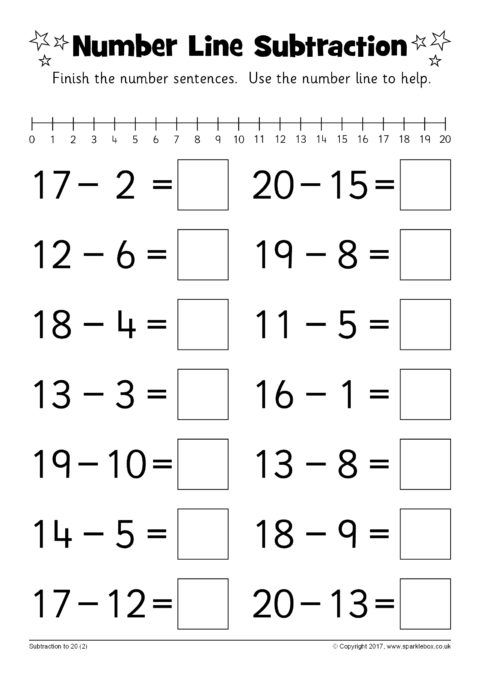 